¿Presente?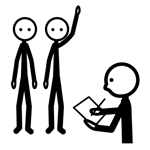 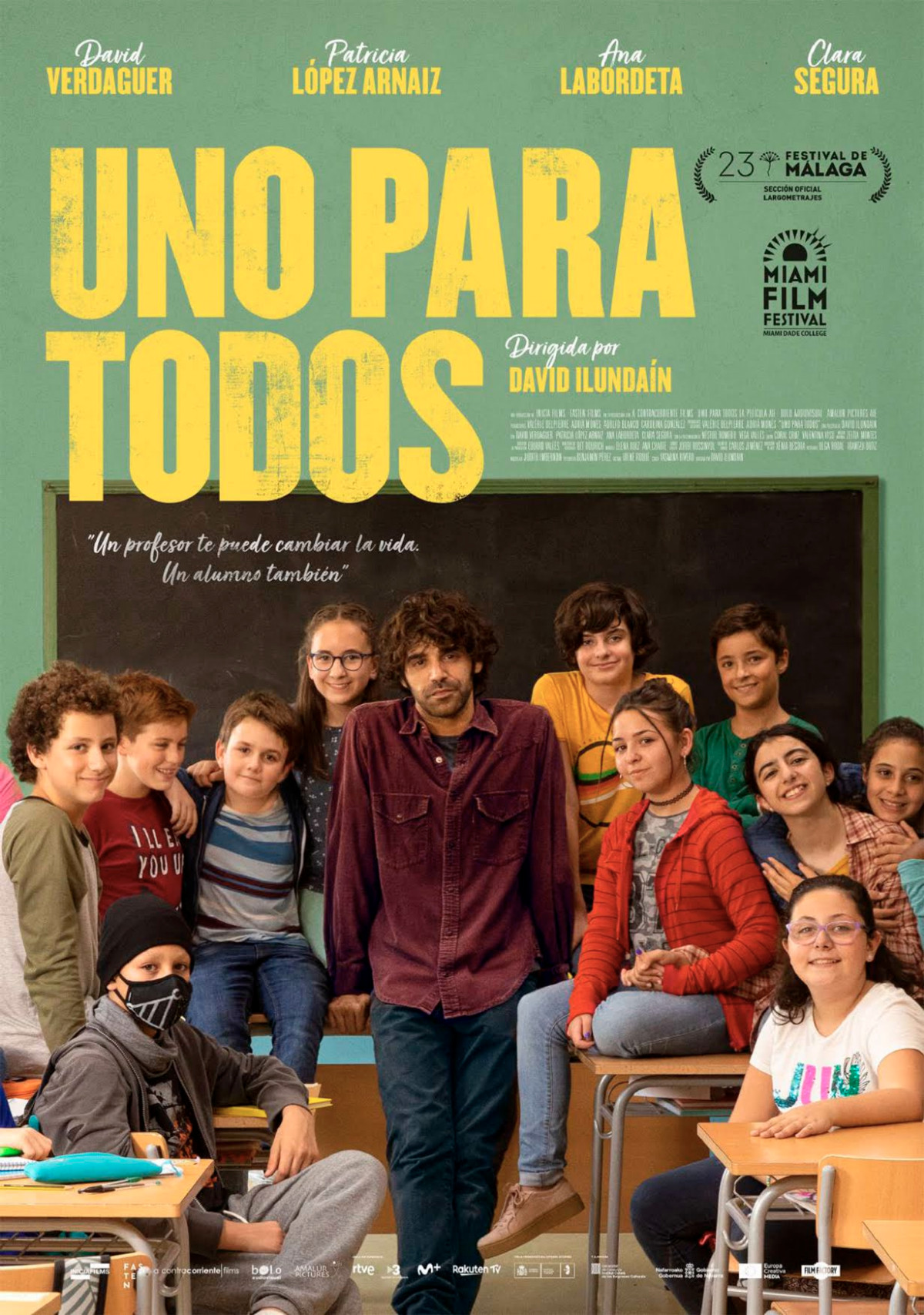 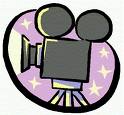 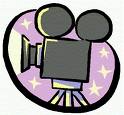 Después de haber visto el vídeo, contestaApunta el léxico de la escuela……………………………………………………………………………………………………………………………………………………………Completa: El profesor se llama…………………………………………………………..Completa la frase: El profesor pasa……………………………………………………¿Qué significa “pasar lista”? Rodea la respuesta correctaSaludar a los alumnos – presentarse – comprobar (vérifier) si los alumnos están presentes o ausentes¿Cómo se llama el alumno ausente? ………………………………………………………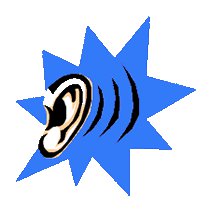 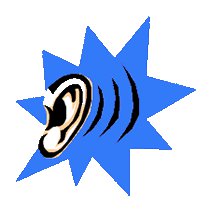 Escucha y contestaSelecciona las palabras que utilizan los alumnos para responder al profesor.muy bien – presente – estoy – ausente – no está – está bien – soy yo.Entre estos alumnos, rodea de azul los alumnos presentes y de rojo los ausentes.	Paula – Jorge – Carlos – Alba – Paloma – José – Sofía – Álvaro.Apunta (note) el primer y el segundo apellido del alumno ausente.…………………………………………………………………………………………………………………..¿Presente?Después de haber visto el vídeo, contestaApunta el léxico de la escuela……………………………………………………………………………………………………………………………………………………………Completa: El profesor se llama…………………………………………………………..Completa la frase: El profesor pasa……………………………………………………¿Qué significa “pasar lista”? Rodea la respuesta correctaSaludar a los alumnos – presentarse – comprobar (vérifier) si los alumnos están presentes o ausentes¿Cómo se llama el alumno ausente? ………………………………………………………Escucha y contestaSelecciona las palabras que utilizan los alumnos para responder al profesor.muy bien – presente – estoy – ausente – no está – está bien – soy yo.Entre estos alumnos, rodea de azul los alumnos presentes y de rojo los ausentes.	Paula – Jorge – Carlos – Alba – Paloma – José – Sofía – Álvaro.Apunta (note) el primer y el segundo apellido del alumno ausente.…………………………………………………………………………………………………………………..